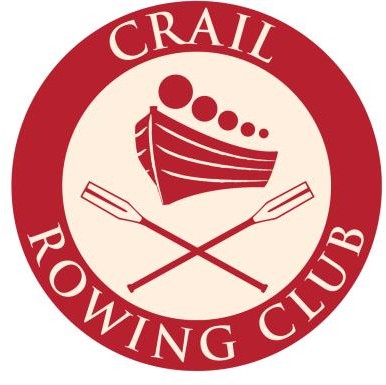 Membership FormANNUAL MEMBERSHIP FEESI confirm that I have read, understood and agree to abide by the Constitution and Rules & Conditions of Membership.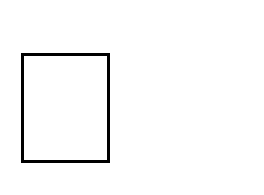 I give permission for any photograph containing my image to be used for Crail Rowing Club Social Media/Website purposes.Do you have any particular skills you think might be relevant? For example: Carpentry, DIY, Rowing, Boating, Towing?............................................Signed................................................................................................Date....................................................................................................Please return to David Jerdan by email at david.jerdan@gmail.com Fee may be paid by bank transfer. Please contact David Jerdan for details. NameAddressPhoneEmailDate of BirthEmergency Contact NameEmergency Contact PhoneAdult£45Social (non- rowing)£10Student£30Under 18Free